     Goosedale Membership 2024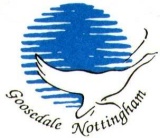 Club membership fees (Adults £70; Juniors aged under 18 on 1st March 2024 Free) should be paid before 1st March 2024 - either by Cheque at the February AGM (for security, no cash please), or by Cheque and posted to the Membership Secretary - see address overleaf. Please make cheques payable to Goosedale MFC. Please print the names of ALL members each cheque covers on the back, together with their BMFA numbers.Please read the notes overleaf before completing this form.  All members must have BMFA insurance.Please use BLOCK CAPITALS when completing this form. Make use of the 'as last year' tick boxes if your details  have not changed from those provided on your previous membership form.Surname .................................  Preferred First Name ..............................  If Junior, age on 1st Mar 2024 …... years    Full Address (include postcode) if as last year tick boxes [    ]  ...................................................................................................................................................................................................................................................................Phone No. (as last year [    ] .................................................   Mobile (as last year [    ]....................................................E-Mail Address (as last year [    ] ...............................................................  Website Username* ..............................* If you are not registered on the Club’s website and forum at http://www.goosedalemodelflyingclub.co.uk/and you would like to be set up as a member, please decide on a Website Username and enter it in this field.
You must have provided a working email address for this to work.BMFA No.(as last year [    ]…………….............  Achievement Status: Fixed Wing (A or B) ……….... Heli (A or B) ..............  I am a club instructor & agree to my name being listed as such in the Club Hut & on the Club Website  [    ]tick for yes        By becoming a member of Goosedale Model Flying Club you are agreeing to abide by the rules of the club.Membership Subscription Received £..................    by .................................................     Date ..........................X Cut Here----------Cut through this line of text. Club to retain top section and Member to retain bottom section---------XGoosedale Membership 2024Members Receipt Section:Member Name .............................................................................. Goosedale amount received £..................      by ...........................................       Date ................................General Data Protection Regulation (GDPR)When you join Goosedale Model Flying Club, the information contained in this membership form (together with any changes you subsequently notify to us) will be entered into a computer database system held in Google Drive. The Goosedale Model Flying club Privacy Notice details the information we need to supply you with and your rights under this Act. A copy of the Privacy Notice can be found on our web site at http://www.goosedalemodelflyingclub.co.uk/. Please be reassured that we will not release your information to third parties beyond the club unless we are required to do so by law, for example by a court order or for the purposes of prevention of fraud or other crime or under the terms of our licence with our Landlords. Renewals for existing members: Adults £70, Juniors (under 18 on 1st March 2024) Free.Here are the rates for New Members and re-joiners who have not been a member for at least the previous 12 months:There is no Joining Fee for new members joining in the 2024/25 membership year.Please complete your Goosedale MFC Membership Form 2024 and pay your Club subscription by cheque made out to Goosedale MFC either at the Club’s AGM in February or by post to the Membership Secretary:Melvyn Thornhill, 83 Flatts Lane, Calverton, Notts, NG14 6LAFor security reasons, please do not pay by cash – whether at the AGM or by post.You will be provided with a Goosedale MFC Membership Card for the Club Year and a receipt.Please note that membership payments and forms cannot be accepted at the field unless handed directly to the Membership Secretary.  This to make sure the requirements of the Data Protection Act are fully met.  Subscriptions must only be paid at the AGM or by post to the Membership Secretary.Please ensure you put the correct year when dating your cheque!  Easy mistake to make at the start of a new year!New Members Probation RuleBy becoming a member of Goosedale Model Flying Club, New Members (and those who are rejoining after a break of membership of 12 months or more) are agreeing to an initial probationary membership period of 3 months. This probationary period allows the new member to be assessed by the club in regard to their conduct and suitability for continued membership for the remainder of the membership year.If at any time during this probationary period, the majority of the club’s voting committee are not satisfied with the new member’s suitability as a club member (due, for example to a repeat breach of club rules, or a gross breach of club rules, or through actions bringing the club or sport into disrepute) then the probationary member will be advised of this in writing.The letter will inform them that the club’s committee has decided not to grant them full membership to the Goosedale MFC and that their membership will be immediately revoked.  As a consequence they will no longer be able to fly models at the Goosedale MFC site. Their remaining membership payment will be refunded on a pro rata basis.Those who fail their membership probation will not be permitted to reapply for club membership for a period of 3 years from the start date of their currently revoked / expired probationary membership period.It should be noted that following the probationary period, members are still subject to the club’s rules on Discipline, which apply at all times to all members.JoiningJuniorAdultBefore 1st March 2024FREE£70During March 2024FREE£72During April 2024FREE£66During May 2024FREE£60All Members must have BMFA InsuranceDuring June 2024FREE£54BMFA Fees for 2023During July 2024FREE£48During August 2024FREE£42Senior: £42 plus £10 CAA Registration FeeDuring September 2024FREE£36Junior: £20 plus £10 CAA Registration FeeDuring October 2024FREE£30During November 2024FREE£24Please arrange your BMFA membership: During December 2024FREE£18online: https://bmfa.azolve.comDuring January 2025FREE£12or telephone: 0116 244 0028During February 2025FREE£6